Военно-патриотическое воспитание учащихся является неотъемлемой частью подготовки юношей к военной службе и воспитанию гражданственности и патриотизма. Работа по воспитанию патриотов это не только учебный процесс, но и реализация государственной программы по патриотическому воспитанию граждан Российской федерации.Военно-патриотическое воспитание будущего защитника начинается в школе. 17 декабря числа уполномоченные отделения Тлярата пограничного управления федеральной службы безопасности Российской Федерации по Республике Дагестан прапорщик Шахбанов Г.М и лейтенант Исаев М.Ю. совместно с классными руководителями провели военно-патриотическое урок. В ходе урока учащихся ознакомили с разборкой и сборкой автомата. В конце урока провели конкурс по разборке и сборке автомата. 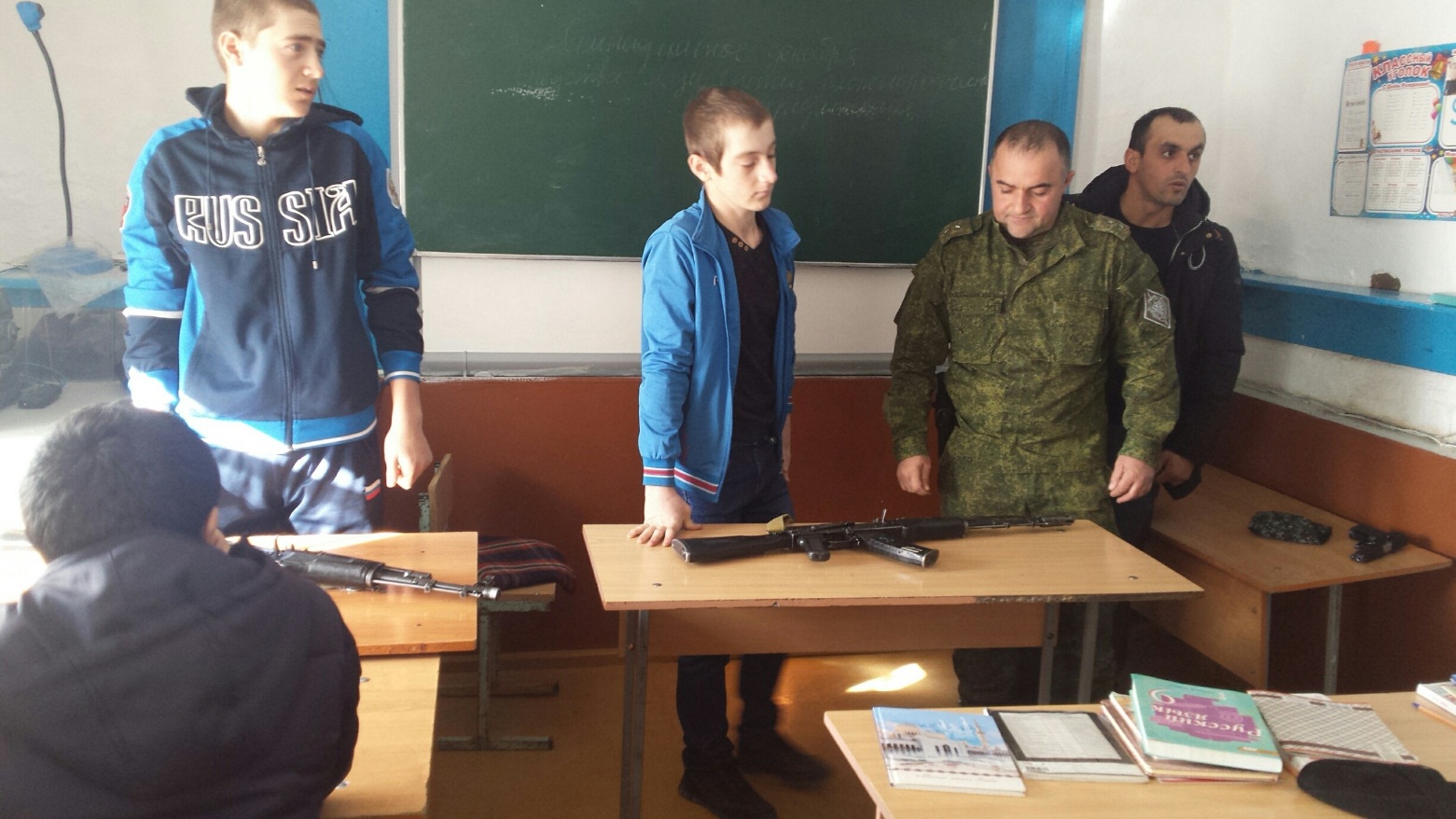 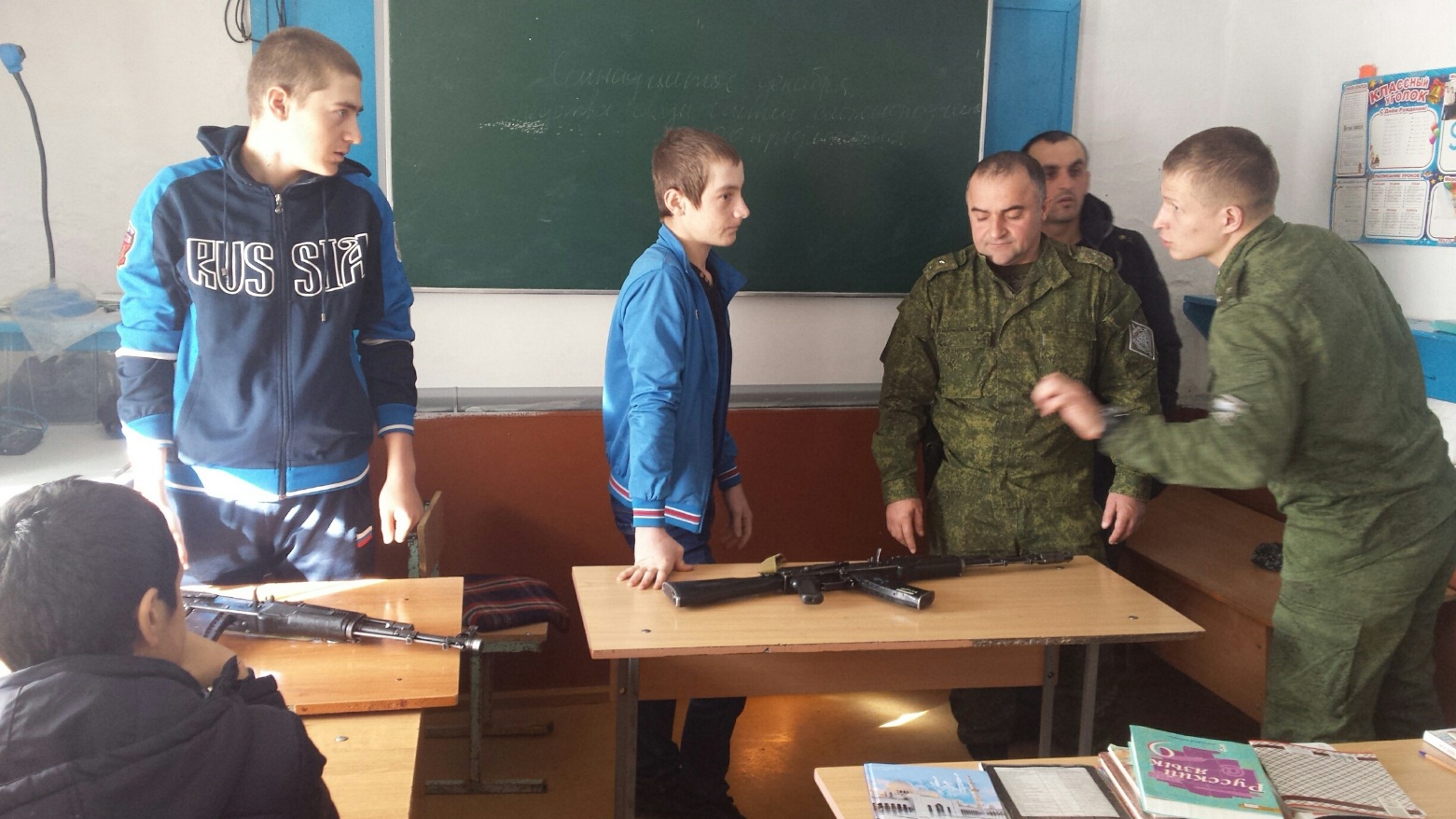 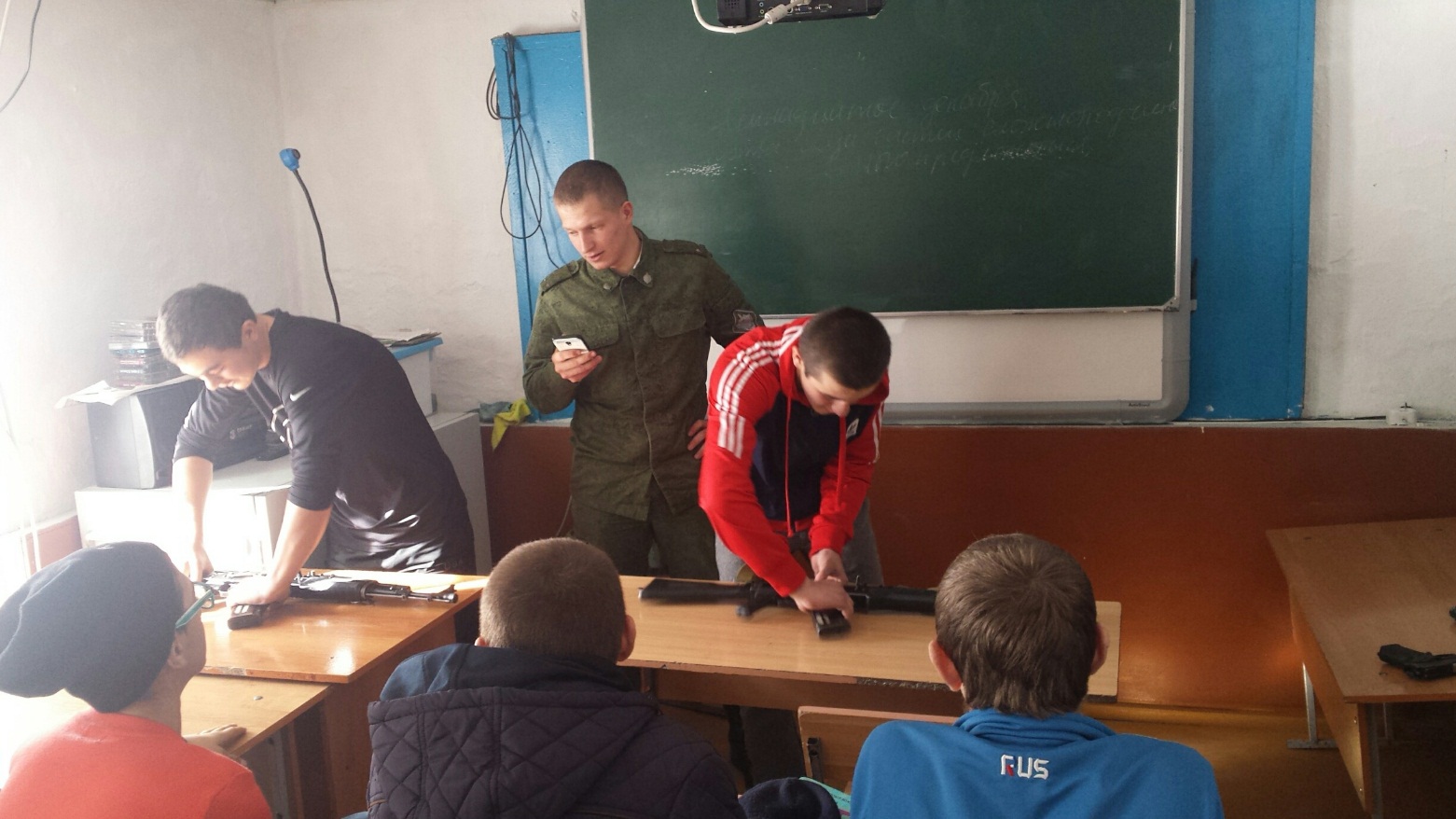 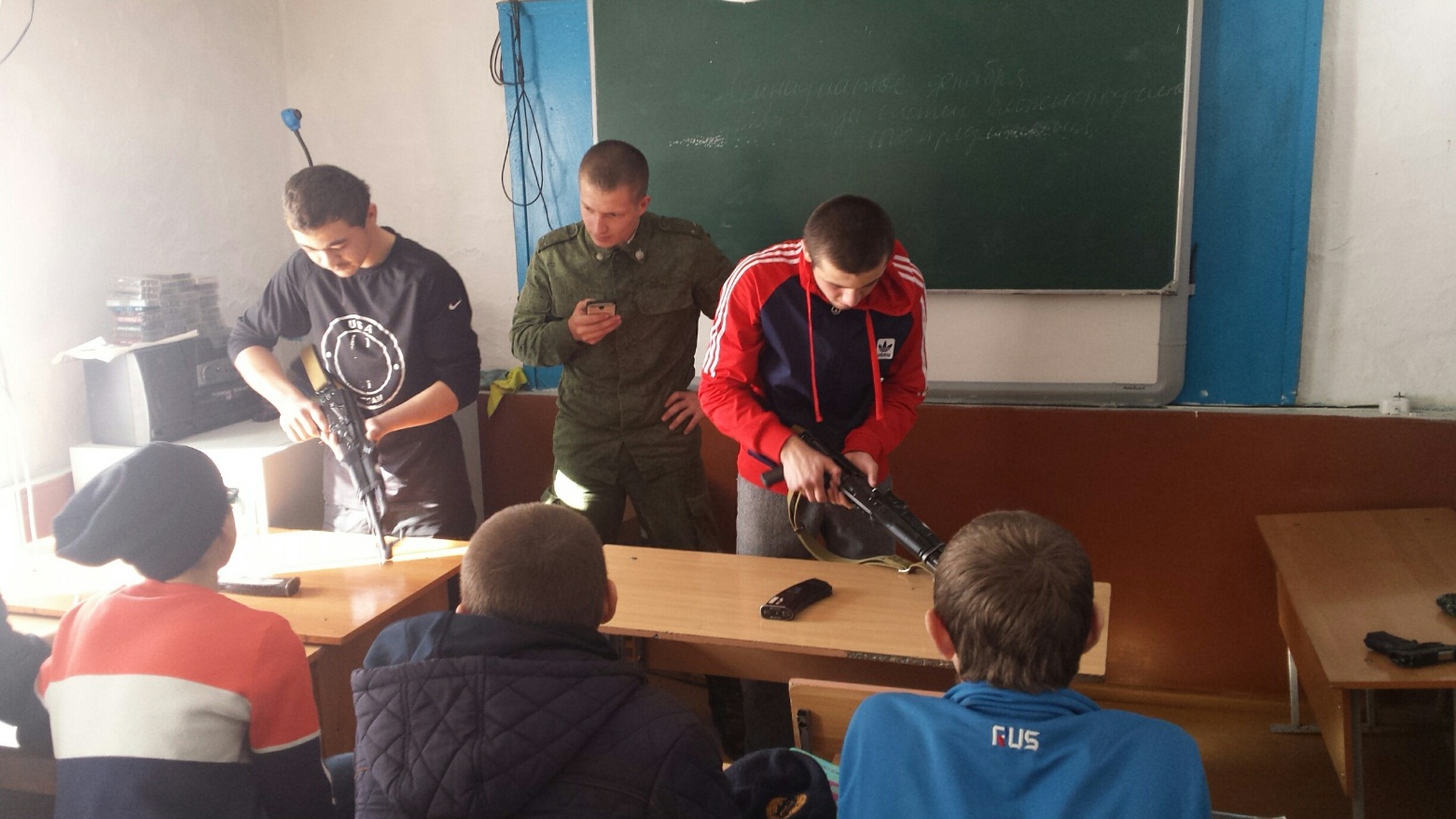 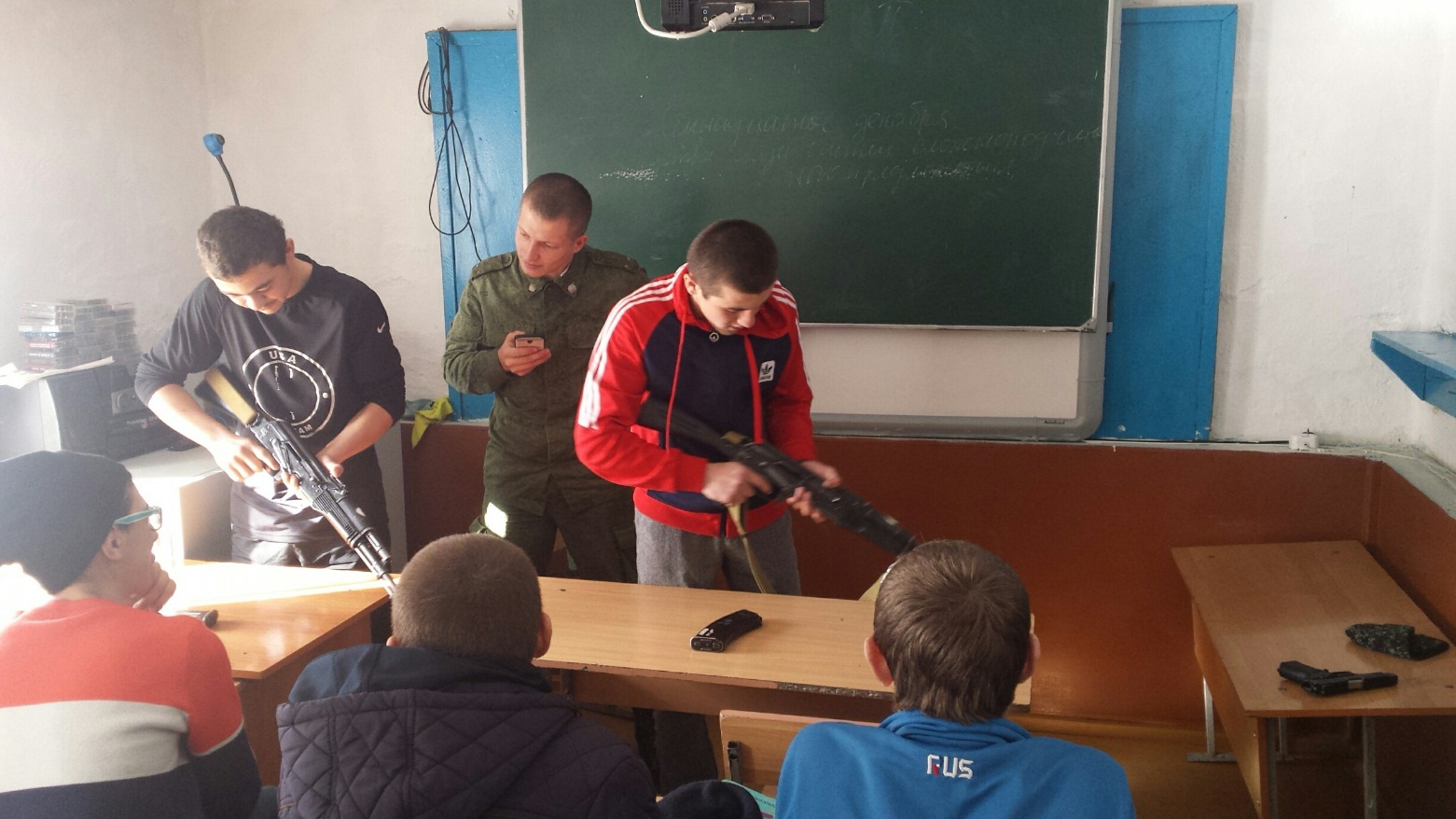 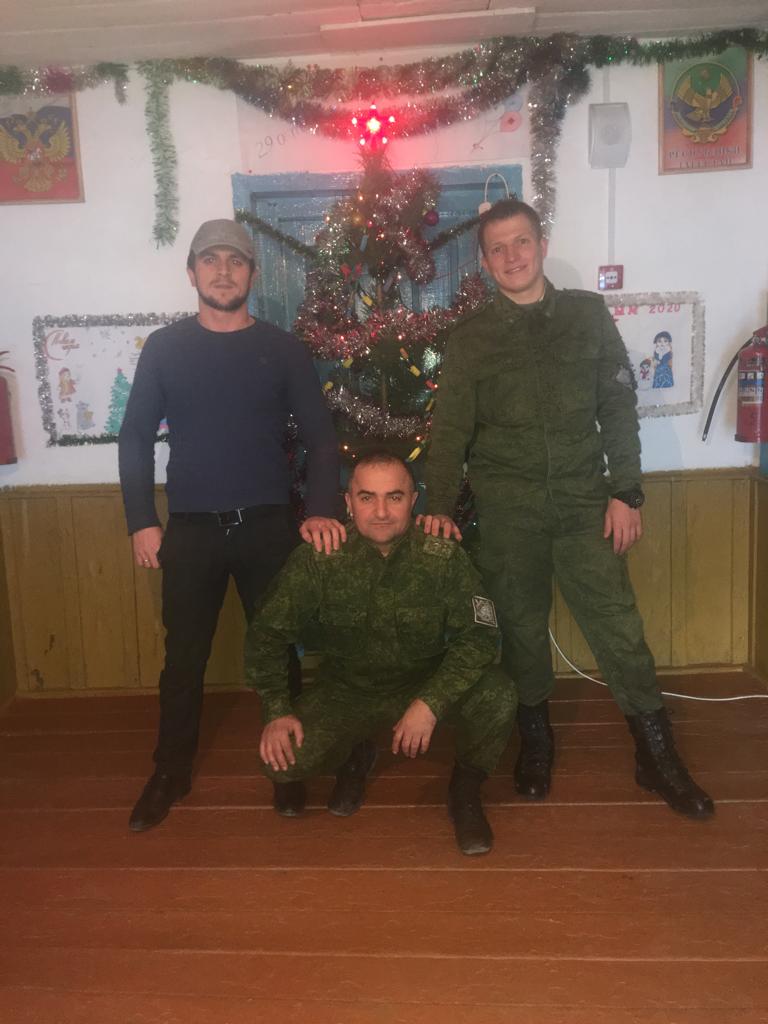 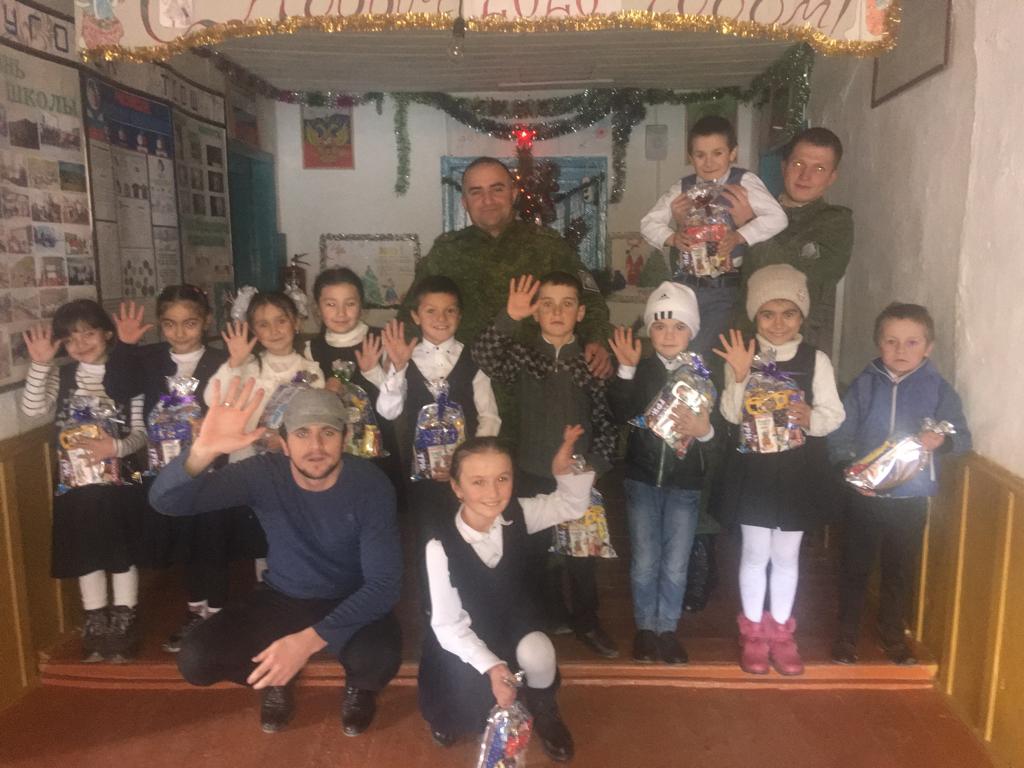 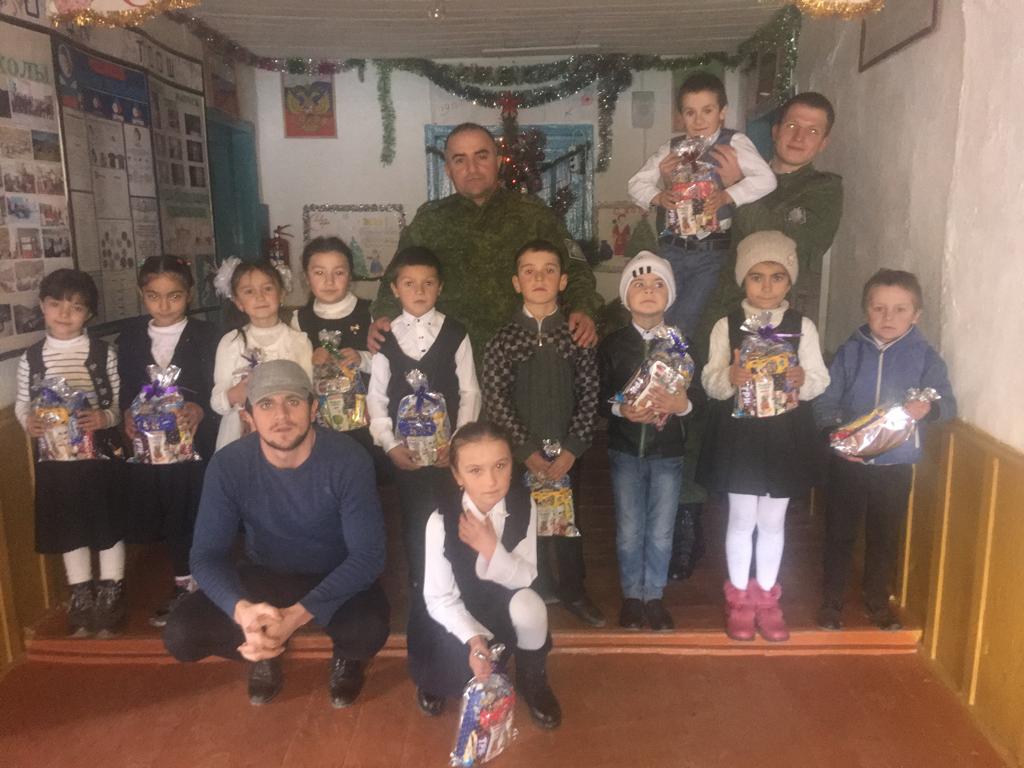 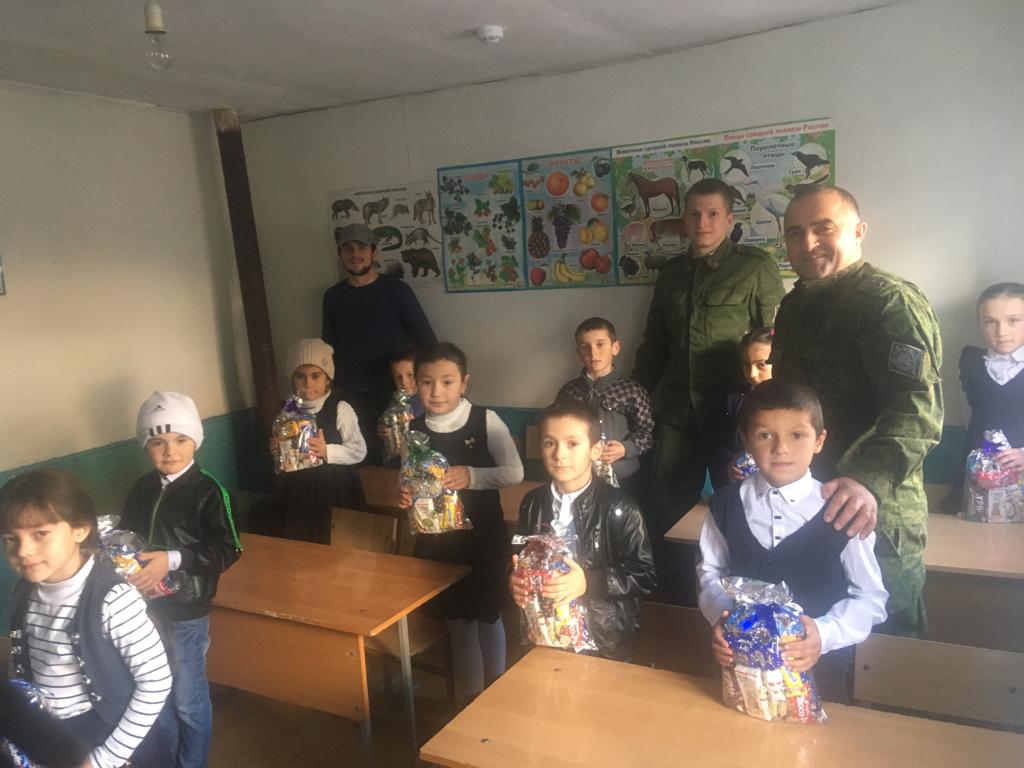 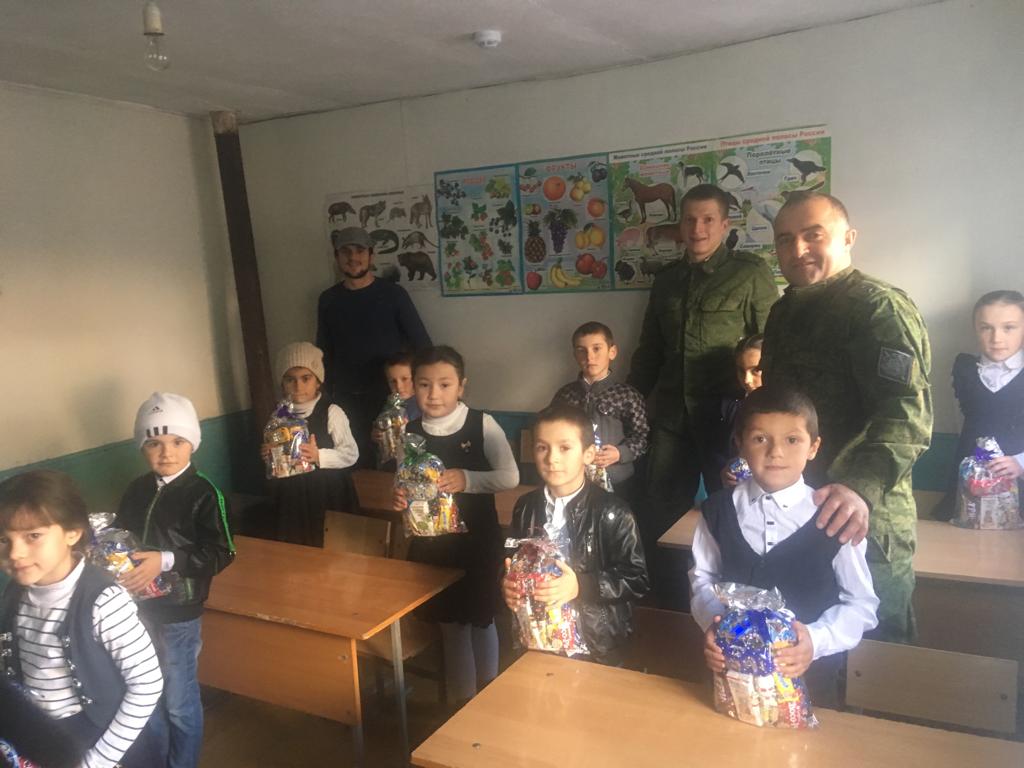 